Занятие 25. Тема: «Одуванчик – эликсир жизни»Послушайте стихотворение-загадку.Раскрась рисунок.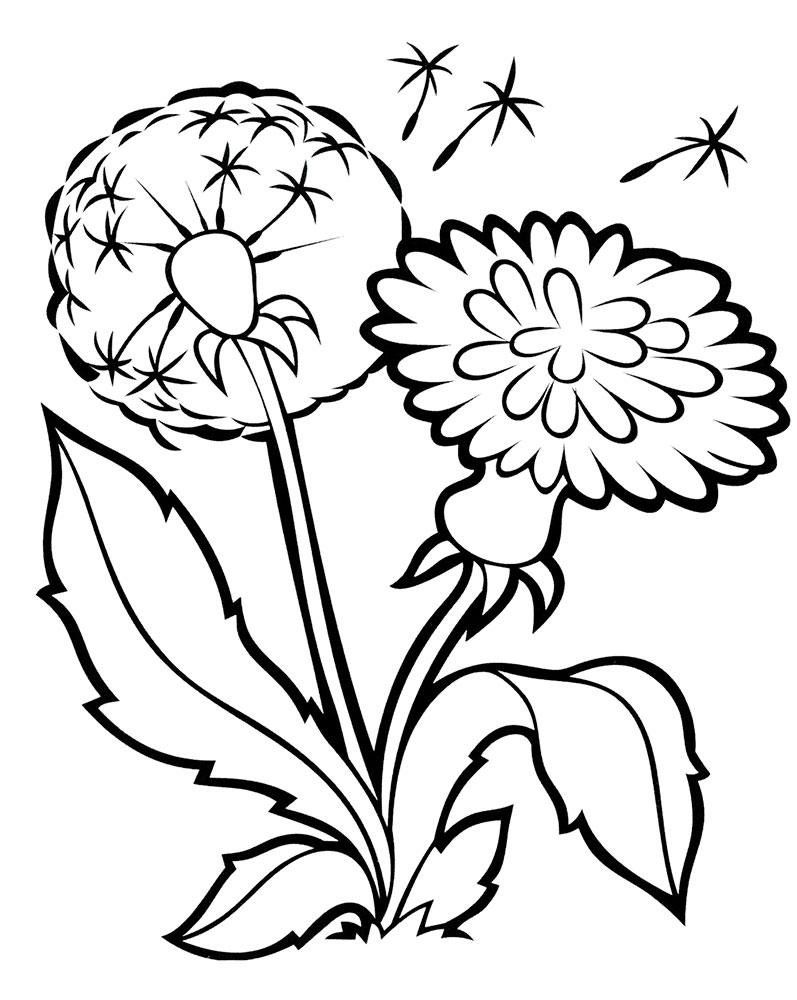 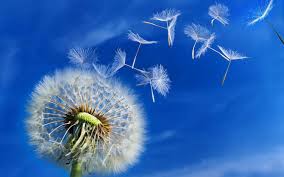 Одуванчик – съедобное растение. Молодые листья одуванчика не горькие. Их можно добавлять весной в салаты.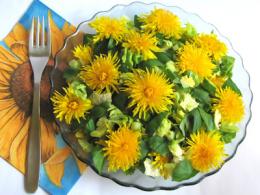 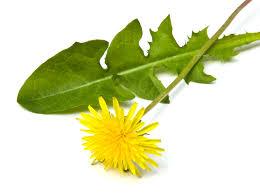    Салат.    Варенье.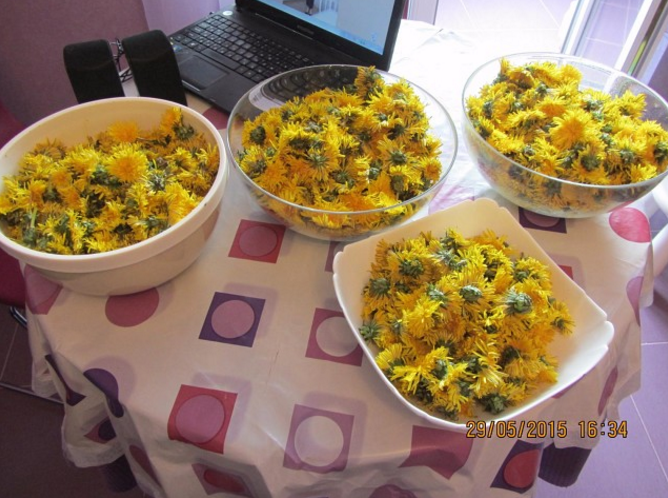 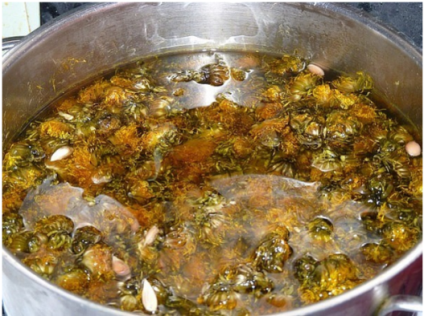 Одуванчики можно не только есть, его можно нарисовать вилкой из пластмассы* … Из одуванчиков девочки плетут веночки*…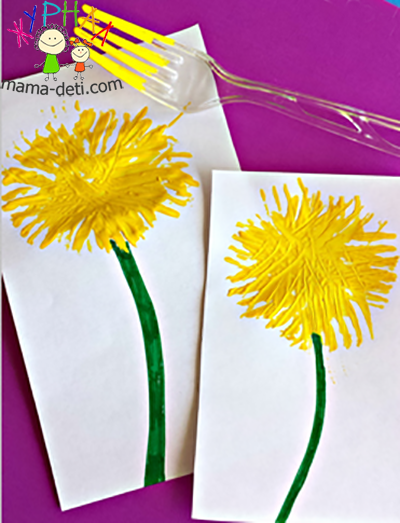 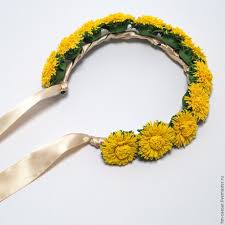 Одуванчик – лекарственное растение.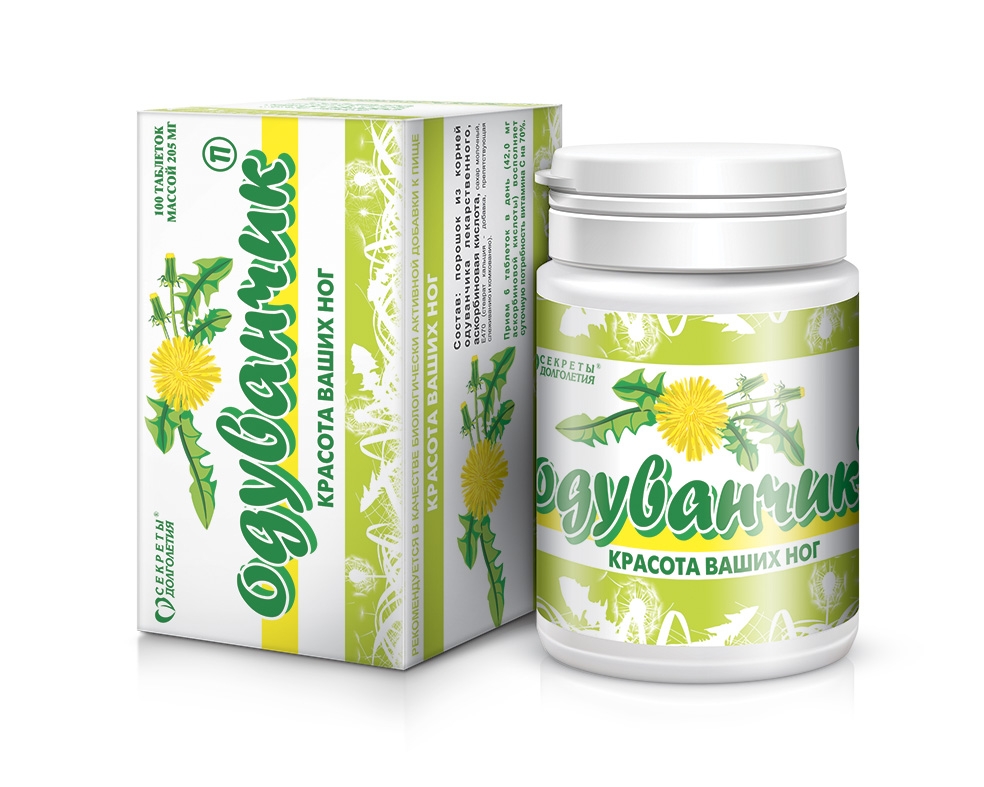 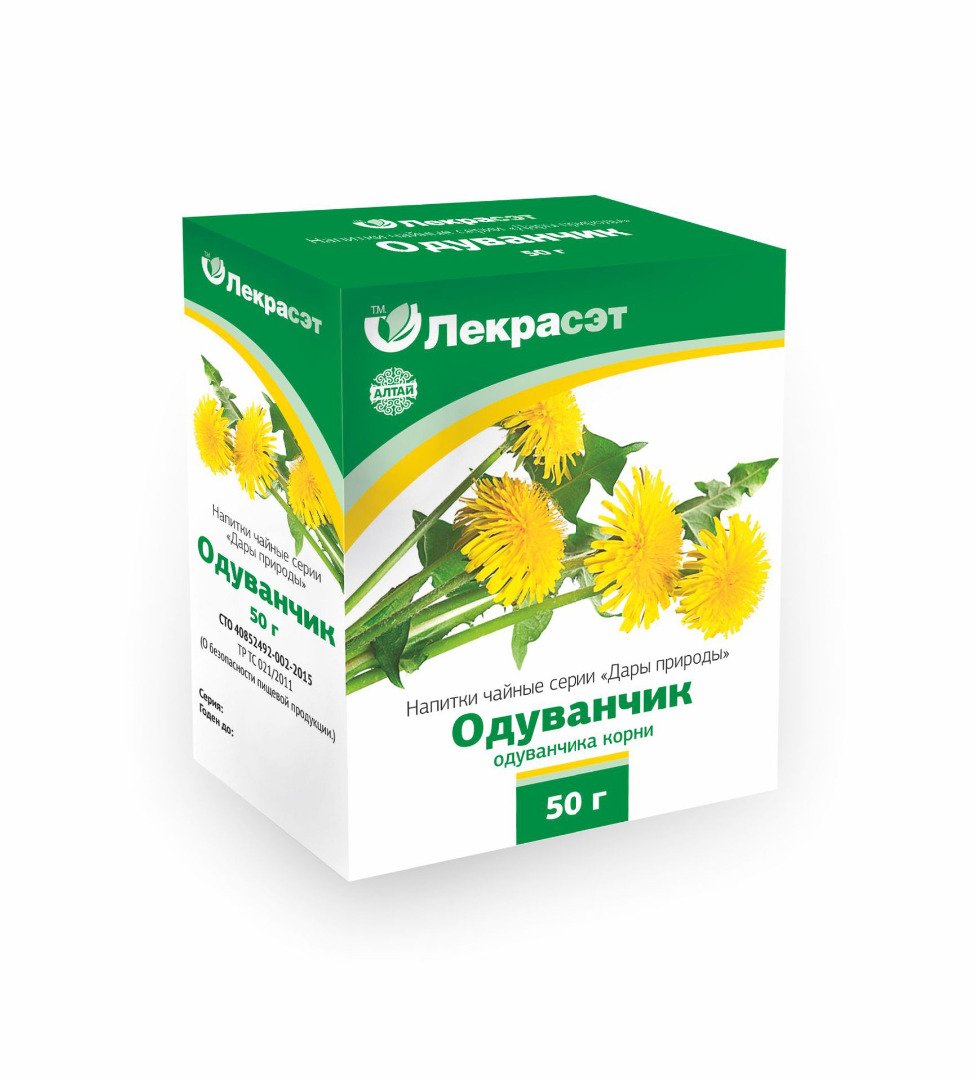 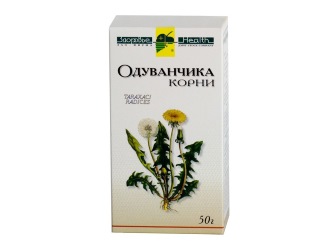 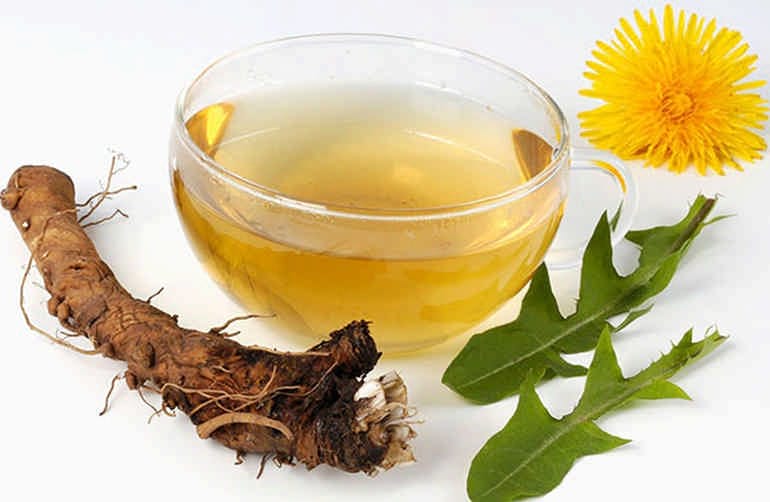                             Для мам и бабушек на заметку…                                                           *Рецепты блюд с одуванчиком лекарственнымВаренье из одуванчика.Подготовленные лимоны с кожицей, нарезанные кружочками (160г), цветки одуванчика (200г) заливают водой (200 мл) и варят 10 минут. Настаивают сутки, добавляют сахар (500г) и варят до готовности.Кофе из корней одуванчика.Тщательно вымытые и прожаренные в духовке до побурения корни одуванчика размалывают на кофемолке. Заваривают как кофе: 1-2ч.л. на 1 стакан кипятка.Салат из листьев одуванчика со сметаной.Подготовленные листья одуванчика (75г) замачивают в подсоленной воде (20г соли на 1 л воды) в течение получаса, откидывают на дуршлаг, шинкуют. Добавляют тёртый хрен (5г), сметану (10г), лимонный сок (3г), солят,  посыпают мелко рубленными варёными яйцами (1/4 шт.)Капли солнца спозаранку 
Появились на полянке. 
Это в жёлтый сарафанчик 
Нарядился... 
(О .   .   .   .   .   .   .   .   ) 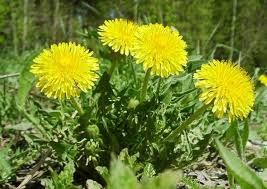 ПарашютистыИ. ТокмаковаИз шариков пушистых
Над пёстрым летним лугом
Летят парашютисты
Вдогонку друг за другом.Едва земли коснутся —
Уснут, как на диванчике.
А по весне проснутся...
и будут - одуванчики! 